Lucka K.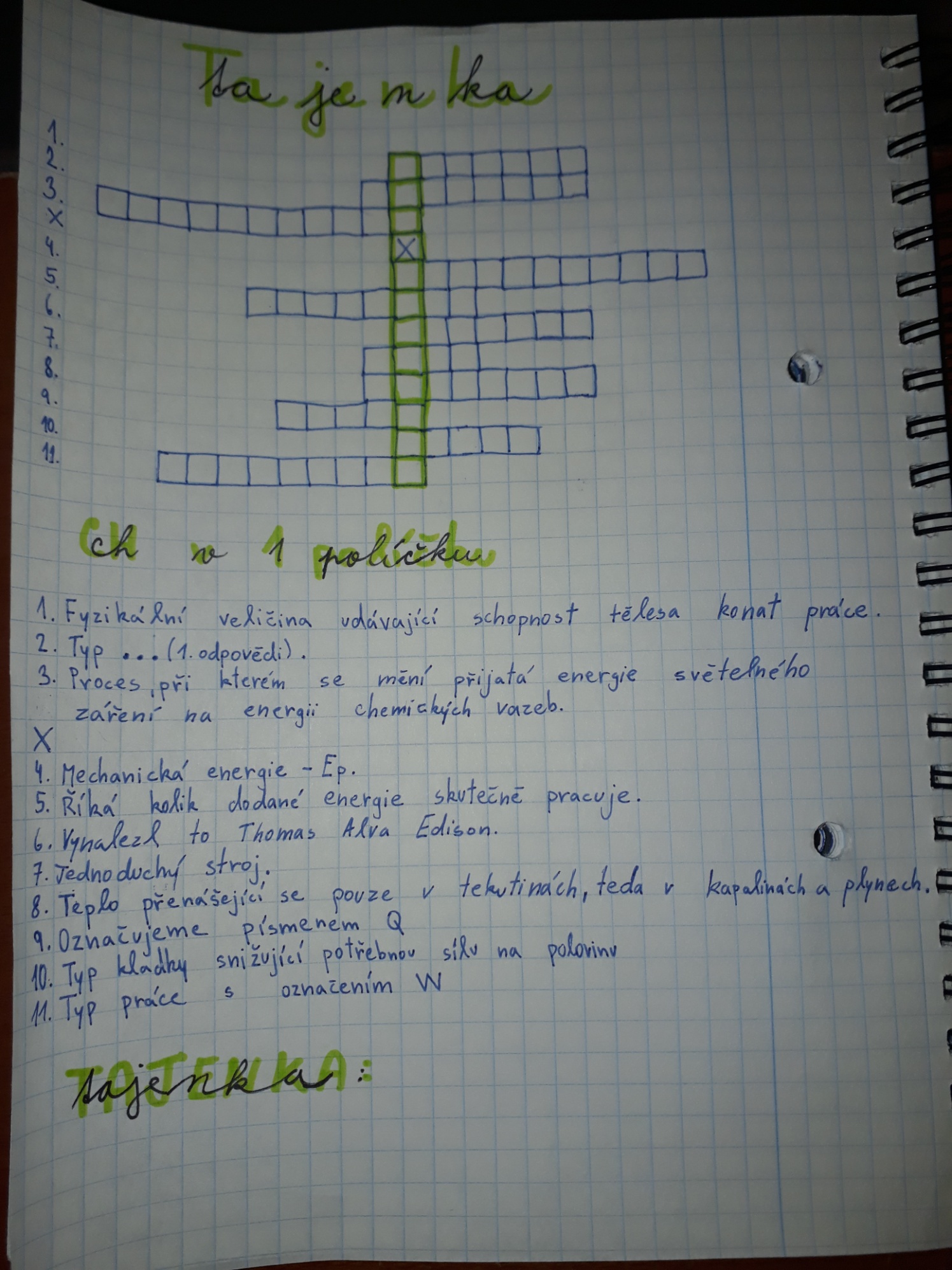 Bláňa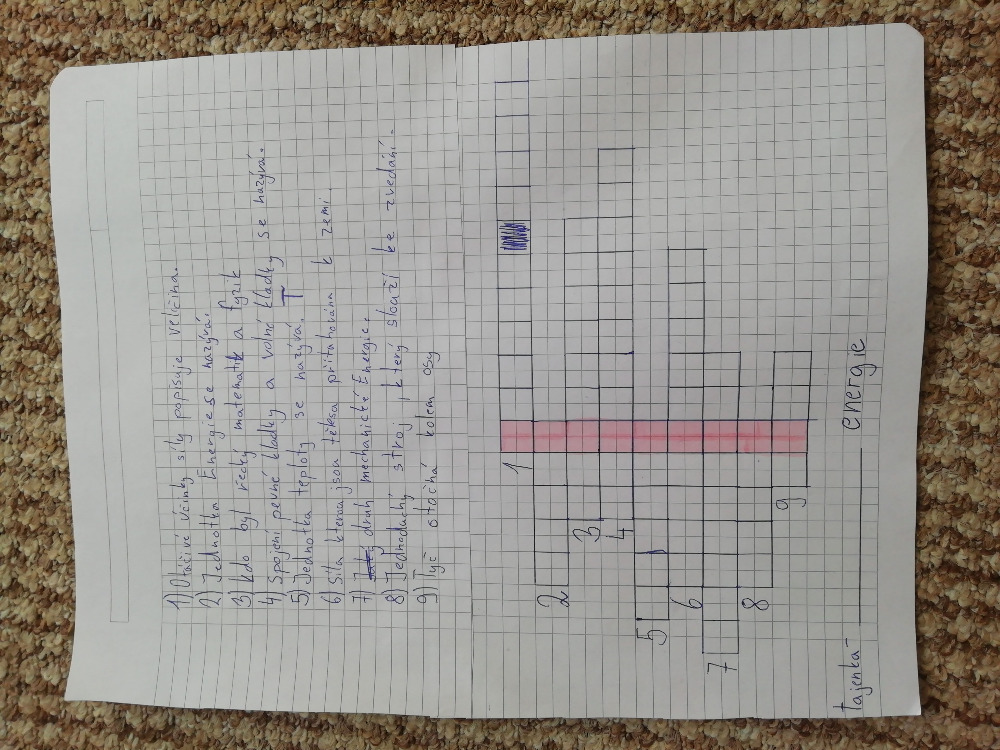 Zuzka F.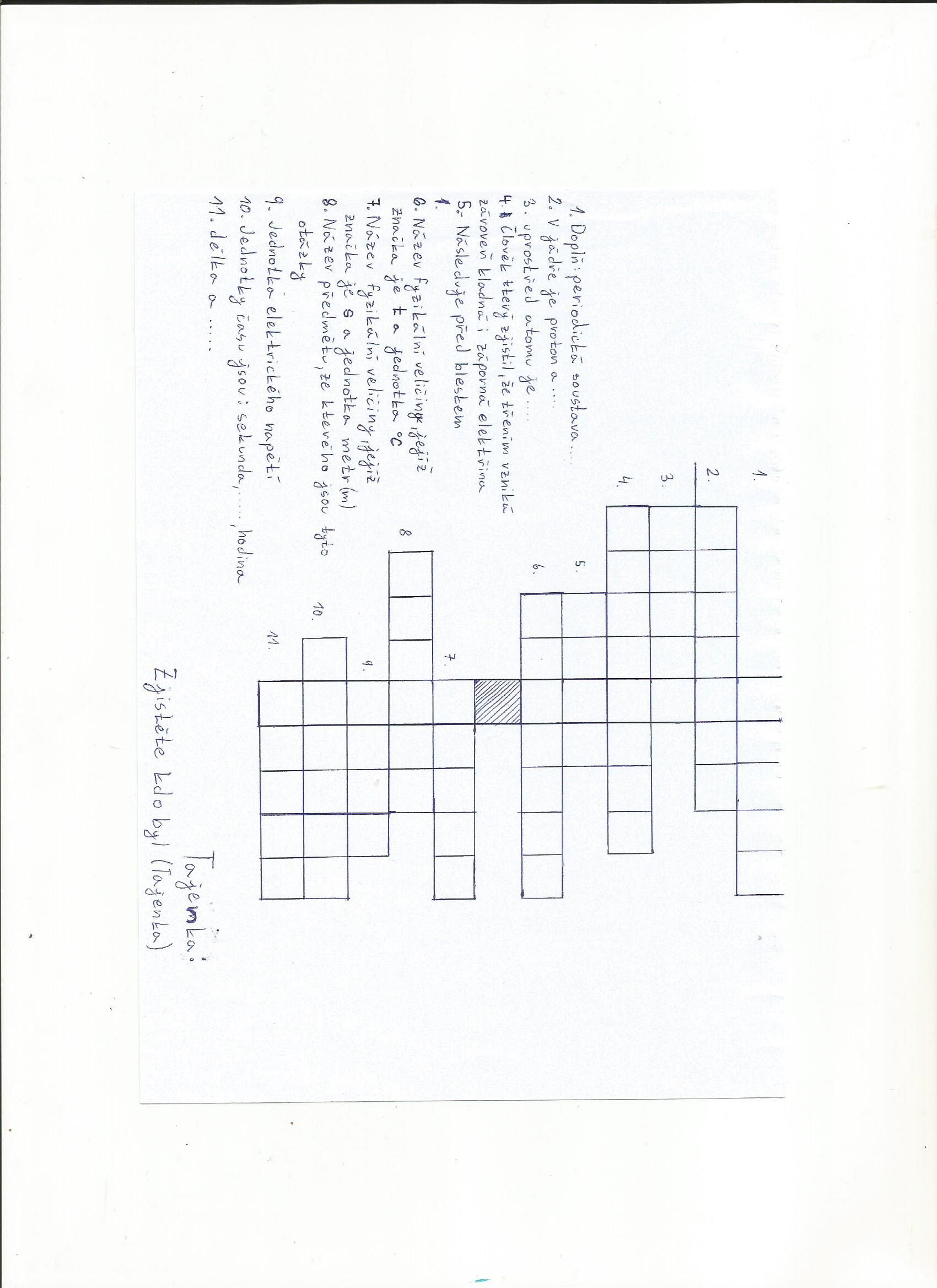 